Александра Прицкер. Менторинг: инструкция по применению. Искусство развивать себя, сотрудников, компанииПеред вами руководство с ответами на самые важные вопросы менторинга. Что это такое и зачем? Как проходит практика менторинга? Какие навыки нужны ментору? Как внедрять менторинг в компании? Чем это может быть полезно для самих менторов? Вы познакомитесь с кейсами менторинга в российских компаниях, с принципами работы профессиональных ментор-сообществ и личными историями автора, как тренера и создателя программ обучения коучингу и менторингу.Александра Прицкер. Менторинг: инструкция по применению. Искусство развивать себя, сотрудников, компании. – Издательские решения Ridero, 2021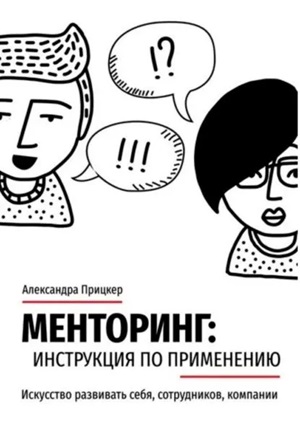 Менторинг состоит не в том, чтобы изменить кого-то или заставить его что-то делать по-другому, а в том, чтобы побудить человека действительно быть собой.
Джули Старр, коуч, ментор, автор книг о менторингеПервое российское пошаговое руководство по менторингу предназначено для тех, кто хотел бы воспользоваться опытом успешных людей для своего личностного роста; кто ищет эффективные способы достижения результатов в различных областях; кто заинтересован в повышении производительности труда сотрудников; кто готов применить собственные знания и навыки в качестве базы для развития других людей.Вместо предисловияСовременная идея менторинга связана с развитием ученика. Она ориентирована на людей, которые управляют карьерой и готовы брать на себя ответственность за собственный рост. В отношениях, которые транслирует развивающее наставничество, нет авторитарности и иерархичности, в них обучаются оба участника, в них последнее слово остаётся за учеником (mentee). Непосредственный руководитель не может быть наставником для своего подчинённого.Менторинг хорош для людей с критическим мышлением, для тех, кому важно расти в партнёрских отношениях.Если специалист решил заниматься менторством, он обязательно идёт учиться, чтобы стать максимально полезным для подопечных, чтобы быть в своей роли профессионалом.В этой книге я опиралась на труды своих учителей Джули Старр и Дэвида Клаттербака.Глава 1. Пункт назначения «Успех»Менторинг – инструмент для решения задач:Повышение эффективности работы персонала в областях, где полезно передавать успешный опыт и знания от одного человека к другому, чтобы менти стал продуктивнее.Реализация лидерского потенциала: как передачи опыта или мнения, так и с целью совместной рефлексии о вопросах, в которых важно найти сильное решение.Развитие бизнеса: поддерживать стартапы и предпринимателей, для переформатирования и масштабирования существующих проектов.Личностный рост как условие личной зрелости: улучшить семейные отношения, воспитание детей, взаимодействие с окружающими, управление своим временем, эмоциями и др.Вот что пишет Ричард Брэнсон в книге Бизнес в стиле Virgin: чему вас не научат в бизнес школе: «Что общего между Ларри Пейджем, Стивом Джобсом и вашим покорным слугой? Мы все получали помощь менторов. Да, даже крайне неординарно мыслящий основатель Apple время от времени пользовался советами и поддержкой. Неважно, кем вы являетесь, откуда вы пришли или чего вы добились, хороший ментор всегда является бесценным активом… Поэтому, пожалуйста, примите это от меня: какими бы невероятно умными вы себя ни считали, какой бы блестящей ни была ваша концепция развития, вам и вашему бизнесу необходим хотя бы один хороший ментор».Слово ментор имеет корни в античной мифологии. Так звали героя гомеровской поэмы, мудрого друга, которому отважный Одиссей, отправляясь в плавание, доверил воспитание сына и управление домом. Имя Ментора вошло в обиход европейских языков как нарицательное в значении наставника или руководителя юношества, со стилистическим оттенком одиозности – «менторским тоном».Ментор XXI века – это доверенный советчик, который поддерживает обучение и развитие своего подопечного. Ментор направляет, но не указывает, поддерживает, но не делает вместо ученика, делится мыслями, но не принимает решения за ученика.В книге Ментор нужен каждому профессор Дэвид Клаттербак пишет, что для потенциального ученика менторинг оптимален в случаях, когда……человек чувствует недостаток опыта, знаний, понимания или контактов для осуществления какой-либо деятельности. Например, он хочет превратить своё хобби в бизнес, но никогда раньше предпринимательством не занимался. Поэтому ему нужен кто то, кто прошёл этот путь и мог бы поделиться своим опытом.…человек находится в сложной ситуации, стоит перед выбором или столкнулся с препятствиями на пути к цели. Проблема может касаться любой сферы жизни, например, кто-то хочет зарабатывать больше, но не знает, как «пробить свой финансовый потолок», а кто-то не понимает, почему убыточны его бизнес-проекты. Ментор, разумеется, не станет сам решать проблемы, но поможет найти оптимальное решение.…человек стремится к профессиональному росту и хочет воспользоваться ресурсами тех, кто достиг мастерства в этой нише. Это в равной степени касается предпринимательства, наёмного труда, фриланса – людей из любой сферы.…человек хочет узнать секреты карьерного роста. Это прослеживается в интересе к статьям вроде «5 принципов жизни миллионеров», а также в желании узнать «фишки», идеи и инструменты достижения успеха.В организациях, где развита корпоративная культура, менторинг является эффективным способом повышения результативности труда сотрудников. И сферы его применения разнообразны:Адаптация вновь принятых сотрудников и быстрый рост их эффективности.Переход на более совершенные методов работы.Системная подготовка будущих лидеров, развитие талантов.Снижение частой сменяемости сотрудников и удержание ценных сотрудников.Поддержка специалистов, чья роль в компании или обязанности поменялись (например, кого-то впервые назначили на руководящую работу или перевели на новую должность с более широким или отличным от предыдущего функционалом).Создание доверительных отношений в коллективе, увеличение вовлечённости персонала и его ориентации на результат.Улучшение взаимосвязи между отделами предприятия.Когда человек решает стать ментором, им движет не столько желание заработать, сколько стремление содействовать развитию другого человека, чей потенциал видит ментор, и через сотрудничество развиваться самому. Нематериальные выигрыши ментора:Глубокое проникновение в суть вещей (если хочешь что-то лучше понять, попробуй объяснить это другому).Расширение пространства для воплощения своих идей и трансляции своих ценностей.Когда мы воплощаем в жизнь свои ценности, мы наполняемся энергией и вдохновением, которые дают нам самим стимул двигаться.Развитие навыка эмпатии.Самосовершенствование.Коучинг VS МенторингЕсли представить шкалу «недирективность–директивность», то наиболее недирективный – это коучинг. В коучинге по международным стандартам коуч задаёт вопросы, а клиент отвечает на них, находя значимые решения, другой взгляд, другое отношение к какой-то теме. Ментор может поделиться с учеником решением, личным опытом, советом. Коучи не советуют, авторство решения принадлежит клиенту.Менторинг VS НаставничествоНаставничество – директивный метод: «я говорю – ты делаешь». Наставничество особенно полезно, когда мы в чем-то новички. В менторинге ученик делает как хочет. Цель менторинга состоит не только в движении к цели, но и в развитии менти. Менторинг по шкале «недирективность–директивность» находится между наставничеством и коучингом.Бизнес-тренерство VS МенторингБизнес-тренинги обычно проводятся с целью выработки конкретных профессиональных навыков у группы специалистов. Например, тренинги для сотрудников отделов продаж по «холодным звонкам» или тренинги для руководителей по тайм-менеджменту. В фокусе внимания тренера находится выработка конкретного навыка у всей группы, а не развитие каждого сотрудника, как в менторинге. Менторинг ориентирован на раскрытие потенциала.Консалтинг VS МенторингКонсультант – это специалист, располагающий набором компетенций, информации, решений, опыта для усовершенствования методов ведения бизнеса. Его задача – найти корень проблем и предложить эффективные пути решения в каждой конкретной ситуации. Задача менторинга – содействовать в раскрытии внутренних резервов конкретного сотрудника. Ментор побуждает к самостоятельному принятию решений, консультант выдаёт готовый «пакет вариантов» для бизнеса.Глава 2. Шесть этапов путешествия в менторингЯ предлагаю карту менторинга с шестью ключевыми пунктами.Подготовка: «прокладываем маршрут».Знакомство: «быть ли вместе?»Старт: «куда иду? что хочу?»Поддержание курса: «ментор-сессия».Обсуждение прогресса: «сверяемся с картой».Завершение: «финал или новое путешествие?»Этап №1. Подготовка: «прокладываем маршрут»Цель – подготовиться к роли ментора, осознать себя в этой роли («Почему я хочу быть ментором»), свои мотивы и границы («Это я делаю, а это нет»), прояснить свои намерения. Настройка самосознания поможет понять, для чего ментор вступает в ментор-сотрудничество, какие пользу и смысл собирается извлечь из него. Без этого для ментора рано или поздно наступит момент обесценивания своего участия в процессе и отношений.Структура этапа подготовки:Оргвопросы: что я хочу узнать у менти, место, время, средство общения.Личная мотивация: почему я это делаю, каковы мои возможные препятствия, как буду решать.Границы: период (варианты, когда…), что я готов/не готов делать, моя вовлечённость, моя цель (которую скажете менти), записи, как будете расставаться.Этап №2. Знакомство: «быть ли вместе?»Участники знакомятся, согласовывают свои ожидания, договариваются о взаимодействии и делают обзор общего направления работы, чтобы понять, есть ли у ментора ресурсы, которые отвечают потребностям менти.Возникла ли при знакомстве химия? Готовы ли ментор и менти дальше двигаться в путешествии? Это такой уровень доверия, который позволит в дальнейшем обоим участникам быть друг перед другом открытыми, искренними, уязвимыми.Структура встречи знакомстваПервичное вступление. Ментор.Первичное вступление. Менти.Ищем точки соприкосновения.Сверяем представления ментора и менти о том, что такое менторинг.Соглашение о лучшем способе совместной рабочей практики.Определение перекрёстных областей, в которых ученик нуждается в содействии, в поддержке.Обсуждение тем: где ментор поможет, где нет.Что дальше.Ученик подводит итог.Донесите до ученика на первой сессии принципы менторинга:равные партнёрские отношения, несмотря на естественный акцент в сторону менти;наличие у ментора ресурсов (опыта, навыков, знаний, связей и т. д.), в которых нуждается ученик;полная ответственность менти за результаты своего обучения.Этап №3 Старт: «куда иду? что хочу?» Структура второй (контрактной) сессииЦель этапа – помочь менти понять, что будет итогом развития, итогом всех встреч. Роль ментора в том, чтобы помочь менти осознать свои потребности, цели в менторском запросе и расставить приоритеты, если менти хочет много всего от менторинга.Попробуйте понять ученика как ментор. Задайте менти вопросы, проясняющие детали его предыдущего опыта и текущей ситуации, а также касающиеся его желаний и устремлений.Обсудите ключевую тему. Выберите совместно с учеником актуальную тему его развития и обсудите её. Решите, какие мысли и чувства у вас вызывает эта тема, какие ресурсы вы можете предоставить ученику.Менторский контракт. И в корпоративном, и в личном формате важно составить контракт письменно. В соглашении прописываются цели и задачи менторинга, ожидаемые результаты, сроки, способы взаимодействия сторон, пути разрешения проблемных ситуаций.Этап №4. Поддержание курса. Ментор-сессия «Движение к целям менти»Четвёртый этап раскрывает структуру ментор-сессии и задаёт темп движения к целям менти.Не пытайтесь объять необъятное. Не нужно стараться выдать весь объём знаний по интересующей ученика тематике. Обобщите ключевые мысли и правила.Помогайте, но не подменяйте. Помните, что главная цель – не достичь высоких показателей вместо ученика, а сделать его сильнее. Например, если менти написал неудачный отчёт, не предлагайте переписать документ за него. Если вы просто посмотрите отчёт и выскажете своё мнение, это будет гораздо полезнее для развития менти, чем идеальный документ, составленный вами.Вдохновляйте без фанатизма. Важнейшая составляющая роли ментора – вовлечённость. Ученика необходимо побуждать, открыто проявляя интерес в его развитии и душевную теплоту. Однако вовлечённость иногда может перерасти в стремление «решить поскорее». Эту тонкость ментору следует иметь в виду, чтоб избежать соблазна сделать всё и сразу, причём преимущественно директивными методами. Есть и ещё одна опасность «разрастания вовлечённости» – формирование завышенных ожиданий от собственной помощи.Структура ментор-сессий: цель сессии, ментор спрашивает мнение ученика о решении, ментор излагает свой опыт, ментор спрашивает, что менти выбирает, ментор спрашивает, что будет делать менти после сессии.Ментору необходимо договориться с менти о том, чтобы ученик описал свою проблему заранее и прислал формулировку по электронной почте. Что это даёт? Экономит время сессии. Размышляя о своих желаниях, человек начинает фокусироваться на проблеме и чётче осознавать её суть. Получается, к началу сессии менти приходит подготовленный, с примерным пониманием вопроса, который он хочет сделать целью встречи. В мышлении менти, пока он обдумывает проблему, уже происходит прогресс. Так устроен мозг: когда человек долго держит в голове вопрос, мозг начинает неосознанно искать на него ответ.Если хотите услышать более глубокий запрос, создайте доверительные отношения во время сессии.Новичку лучше предложить алгоритм. С опытным менти более уместен недирективный стиль разговора.Задача ментора – развитие другого, а не демонстрация своей экспертизы. Вовлечённость появляется тогда, когда менти предлагают подумать над задачей самому.Ключевые правила менторинга:Менторинг – взаимодействие ментора, менти и окружающей реальности. Менторинг не требует от ментора «решений на месте» и не предполагает активного насаждения своих взглядов.Ученик выбирает, чему учиться, и несёт ответственность за результаты обучения. Чем лучше вы узнаете предпочтения и мотивирующие факторы ученика, тем выше будет ваша способность помогать ему.Не все результаты менторинга поддаются объективной оценке и измерению. Это не значит, что они не ценны или второстепенны, просто их восприятие не ограничивается рациональной составляющей.Сложные случаи на сессии:Если не знаете, что сказать менти, вернитесь к этому вопросу на следующей сессии.Если сложно найти баланс между стимулированием мыслительного процесса у менти и озвучиванием собственных мыслей, постарайтесь использовать открытые вопросы. Обращайте внимание ученика на то, что он только что сказал, размышляйте вместе с ним над его доводами и выкладками. Не стесняйтесь переспрашивать, правильно ли вы поняли его мысли. Для того чтобы предложить ему в помощь собственное видение ситуации, мягко подвергайте сомнениям его решения, приводите примеры из собственного опыта, предлагайте собственные советы.Поддерживайте баланс между эффективностью и неформальностью, избегайте излишней регламентации, но не скатывайтесь в анархию.После каждой сессии ментор и менти записывают, чем ментор может помочь менти.Как придерживаться принципов менторинга:Менти фокусируется не на целях, а на текущих событиях. Ментор использует события, чтобы связать их с целями и поместить в контекст развития.Менти, по мнению ментора, недостаточно вовлечён в процесс развития. Ментор усиливает обратную связь и уделяет больше внимания тем аспектам, где ученик сам ощущает недостаток прогресса.Ментор постоянно спрашивает руководителя своего менти о прогрессе, переживает по поводу эффективности сессий. Ментор сохраняет заинтересованность, не доводя её до страсти, и обращает меньше внимания на показатели прогресса менти. Задача ментора – быть для ученика ресурсом для размышления и смены фокуса внимания.Этап №5. Обсуждение прогресса: «сверяемся с картой»Когда часть вопросов закрыта, человек чувствует облегчение. Ясность мышления и понимание, что уже сделано, дают вдохновение и силы двигаться дальше. Менти видит, насколько он продвинулся к цели, и начинает лучше относиться к себе, у него появляется вера в себя и ощущение «я могу».Что менти сделал в отношении поставленной цели с прошлой сессии? В чём появился прогресс? Что сделал из того, что хотел? Что сработало, что нет?В чём ценность обсуждения прогресса? О теме, поднятой на сессии, менти не с кем поговорить, кроме ментора. А ментор – это человек, для которого тема подопечного значима и которому небезразличен прогресс и чувства менти по этому поводу. Когда менти описывает ментору свои действия и ощущения, он начинает сам больше понимать происходящее. Менти проговаривает проблему вслух и закрепляет позитивный опыт, в результате могут прийти новые варианты действий.Правило трёх попыток. Поиск решения не следует вести до бесконечности. Как правило, после трех попыток следует занять позицию принятия, когда цель нереалистична или вложение в решение нецелесообразно.Ищите баланс между обсуждением прогресса по теме предыдущей сессии, и новой темы. Передайте менти ответственность за управление временем.Подводя итоги встречи, напомните менти цель сессии и спросите, узнал ли менти то, чего хотел. Когда что-то осталось без решения, определите, что сделать за рамками сессии, чтобы найти решение.Ментор и менти могут «запарковать» тему – записать на лист бумаги. Если вопрос сформулирован, мозг бессознательно начинает искать ответ. Менти может сам найти ответы, вне сессии, а может и обсудить их на следующей встрече. «Парковка» демонстрирует внимательное отношение к менти.Замечать изменения и говорить о них – сильный навык ментора.Этап №6. Завершение: «финал путешествия или новое путешествие?»Структура завершающей сессии:Наверстать упущенное. 25–30 минут можно посвятить значимым неразрешённым вопросам из контрактаПодведение итогов. Как продвинулся менти в рамках контракта. Какие иные инсайты для менти. Ментор получает обратную связь и открывает для себя, что было значимо для менти, спрашивая: «Чем я был вам полезен?»Обсудить способы дальнейшей поддержки.Обсудить будущее вне менторской деятельности.Обменяться прощальным напутствием.Когда следует расстаться до завершения контракта:встречи не дают менти ответов на его вопросы;экспертиза ментора не соответствует ожиданиям менти;встречи не развивают менти, не расширяют его понимания ситуации, не дают нового взгляда на ситуацию.Что служит поводом начать разговор о досрочном прекращении отношений:недостаток вовлечённости менти; он переносит встречи и говорит, что не знает, какие вопросы поднимать на сессии;у менти нет запроса на менторинг;ментор понимает, что не обладает достаточными знаниями, умениями и навыками для обеспечения дальнейшего прогресса менти;ментор отступает от правил менторинга и постоянно старается взять ответственность за происходящее на себя.Глава 3. Компетенции ментораФилософия, роль, принципы менторинга.Заключение и управление длительным контрактом.Заключение соглашения на сессию.Установление доверительных отношений, которые помогают менти учиться.Предложение своих мыслей/вклада.Слушание.Управление фокусом.Предоставление устной и/или письменной обратной связи.Использование моделей и техник, выходящие за рамки базовых навыков общения.Поддержание эффективного фокуса.Поддержка в период изменений.Управление прогрессом.Планирование действий за рамками ментор сессии.Заключение и управление длительным контрактомНачинающие менторы думают, что достаточно спрашивать человека о его целях и записывать их. Это несколько техничное отношение. Эффективно:Задавать вопросы «как если бы»: «Как если бы вы достигли результата?»Говорить слова «посмотрите», «представьте». «Посмотрите, каким бы вы стали?» – вопрос помогает увидеть цель, визуализировать результат, а не только рационально говорить о цели. Менторинг отражает желание человека создать себя будущего через решение задач настоящего. А миссия ментора здесь в том, чтобы помочь человеку увидеть, каким он становится благодаря своим целям и задачам, раскрывая лучшее в себе.Задавать вопросы о мотивации, вдохновении и ценностях: «Что важного даёт вам эта цель?»Если в процессе сессий менти понимает, что хочет чего-то другого, ответственность ментора – заключить контракт заново, сверившись, чего ждёт менти от сотрудничества и есть ли у ментора ресурсы для запроса.Заключение соглашения на сессиюКлючевые вопросы: Ответ на какой вопрос вы хотите найти за 60 минут? Как поймёте, что нашли? Задача ментора – узнать вопрос, волнующий менти. Но менти иногда не уверен в запросе. Ментор не должен принимать первый, лежащий на поверхности, а должен исследовать запрос глубже.Цель сессии – получить результат здесь и сейчас. Это нужно для реализации целей менти в будущем.Цель сессии должна звучать в русле цели менти («Я хочу достичь…»). Если менти формулирует её как проблему («У меня не получается…», «Я не хочу больше…»), лучше перефразировать.Установление доверительных отношений, которые помогают менти учитьсяМенторинг – это история создания отношений, которые помогают менти обучаться; это не только о том, как быть экспертом в какой-то сфере. Для успешного менторинга нужно доверие: безопасное пространство, где можно быть открытым; пространство для творчества и исследований, где можно рисковать.Что делать для установления доверия?Быть максимально честным с собой и с менти, открытым и без предубеждений. Полезно обсудить вопрос конфиденциальности и соблюдать её незыблемо.Быть откровенным. Пусть менти видит в вас живого человека, которому ничто человеческое не чуждо.Говорить о своих ошибках и поражениях, этот опыт может оказаться значимым для ученика.Интересоваться учеником, его взглядами, целями, желаниями, увлечениями.Регулярно интересуйтесь, насколько сессии соответствуют ожиданиям менти, помогают ли они в решении поставленных задач.Поддержание эффективного фокусаЭта компетенция о том, как удерживать фокус менти на его приоритетах. Что делать, если менти на первой сессии хотел одно, а потом начал в говорить о другой теме? Ответственность за возвращение фокуса лежит на менторе.Поддержка в период изменений и ошибокМенти может не хватать знаний или информации. Ментор может что-то рассказать, дать почитать, объяснить.Обращаясь к ментору, ученик понимает, что наставник – эксперт в определённой теме, но в разговоре выясняются другие вопросы менти, где ментор не эксперт. Ментор предлагает ученику найти в своём окружении людей, к которым можно обратиться за советом.«У меня не получится», «это не работает»… Если у менти появились такие мысли, ментору следует помнить, что человек не меняет мышление по щелчку пальцев. Убеждение «прорастает», чтобы стать другим: сначала закрадывается мысль, потом мысль переходит в чувственный опыт, запускается процесс внутреннего доверия к новой мысли – всё это происходит со временем. Ментор, выбирая позицию «мне небезразлично», может сделать вклад в дальнейшую смену убеждений менти. Сделать вклад и не торопиться. Если менти будет чувствовать, что ментор хочет его переделать, то сопротивление изменениям усилится.Когда ментор слышит от менти убеждение, которое откликается его предыдущему опыту, то может рассказать свою историю в духе: «Я тоже раньше так думал, а потом произошло то-то, и я стал думать по-другому…» Называет убеждение, которое появилось: «…теперь я знаю, что всё могу!» Задача –показать, как убеждение может измениться.Если у менти есть убеждение, ментор может предложить более конструктивную альтернативу, подкрепив ее минимум тремя аргументами. Задача – выстроить систему поддержки нового убеждения.Ментор с помощью вопросов визуализирует будущее, связанное с текущими убеждениями менти. В этом приёме заложена мотивация «от… к…»: ОТ последствий того, какое будущее ждёт человека, оставшегося в рамках текущих убеждений, и К чему можно прийти, если перестроить мышление.Как вести себя ментору, когда у менти что-то не получилось? Поговорить о будущих целях, разработать новый план, помочь менти извлечь опыт из неудачи.Глава 4. Гайд по внедрению программы менторинга в бизнес80–90% случаев проблем внедрения системы менторинга связаны с ситуацией, когда менторы и менти не до конца понимают, в каком процессе они участвуют, что такое менторинг, у кого и за что ответственность, как будут проходить встречи. Я вижу две причины – неверные ожидания от программы и необученные менторы, которые теряются, когда в партнёрстве начинаются проблемы.Этапы развертывания программы менторингаI этап. Подготовка: цель, что понимается под менторством, типы менторинга.II этап. Планирование и разработка программы: кто и как будет управлять программой/выбор руководителя программы, определение целевой аудитории программы, поддержка руководства компании, бюджет, обучение, график реализации программы, маркетинговая стратегия, оценка программы.III этап. Управление программой и маркетинг: учреждение руководящей группы (их обязанности, как выбрать членов группы), мониторинг программ, развитие и поддержка участников программы, риски.IV этап. Запуск программы: подбор пар ментор – менти, обучение участников, запуск, сопровождение, признание и наградыV этап. Оценка.Литература на русском языке3 книги с Практическим руководством для коучей, менторов и менти от Дэвида КлаттербакаДжули Старр. Полное руководство по методам, принципам и навыкам персонального коучингаДауни Майлз. Эффективный коучинг. Уроки тренера коучейАлександр Кравцов. Найди ментора. Как перейти на следующий уровень